.Begin dance on lyrics 16 beats in, 1 x tag/restart[1-8] CROSS, HOLD, SIDE, BEHIND, SIDE, CROSS, ROCK, SIDE SHUFFLE[9-16] CROSS, HOLD, SIDE, BEHIND, SIDE, CROSS, ROCK, ¼ SHUFFLE FWD[17-24] WALK, WALK, MAMBO STEP, BACK, COASTER CROSS, POINT/CLICK[25-32] SAILOR STEP, SAILOR STEP, ¼ COASTER STEP, FWD, PADDLE ¼[33-40] CROSS, SIDE, BEHIND, ¼, FWD, PADDLE ¼, CROSS SHUFFLE[41-48] ¼, ½, ¼ SIDE SHUFFLE, BACK, ROCK, KICK BALL CROSS[49-56] STEP, DRAG, TOG/POP, HOLD, TOG, WALK, WALK, STEP LOCK STEP[57-64] STEP, PIVOT ½, STEP LOCK STEP, STEP, PIVOT ½, STEP, HITCH[64] Beats Repeat dance in new directionTag/Restart on wall 5, dance up to beat 36**, step L fwd, pivot ½ turn R, kick L fwd and slightly cross R, step L tog, step R tog – Restart dance from beginning facing 6:00 wall.EnjoyOutta Salt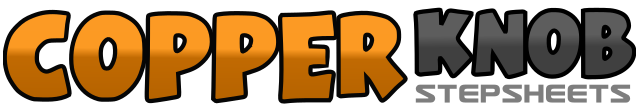 .......Count:64Wall:2Level:Easy Intermediate.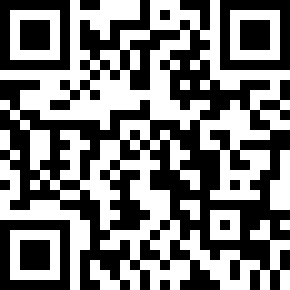 Choreographer:Tim Gauci (AUS) - July 2020Tim Gauci (AUS) - July 2020Tim Gauci (AUS) - July 2020Tim Gauci (AUS) - July 2020Tim Gauci (AUS) - July 2020.Music:Salt - Ava Max : (Album: iTunes Single - 3:00)Salt - Ava Max : (Album: iTunes Single - 3:00)Salt - Ava Max : (Album: iTunes Single - 3:00)Salt - Ava Max : (Album: iTunes Single - 3:00)Salt - Ava Max : (Album: iTunes Single - 3:00)........12&34Step L across R, hold, step R to R (&), step L behind R, step R to R 12:00567&8Step L over R, recover weight onto R, shuffle L to L side (LRL) 12:0012&34Step R across L, hold, step L to L (&), step R behind L, step L to L 12:00567&8Step R over L, recover weight onto L, making ¼ turn R shuffle fwd RLR 3:00123&4Walk fwd L, R, step L fwd, rock weight onto R foot (&), step L back 3:0056&78Step R back, step L back, step R tog (&), cross L over R, touch R toe to R (click) 3:001&23&4Step R behind L, step L to L (&), step R to R, step L behind R, step R to R (&), step L to L 3:005&678Making ¼ turn R step R back, step L tog (&), step R fwd, step L fwd, pivot ¼ to R 9:001234Step L over R, step R to R, step L behind R, making ¼ turn R step R fwd** 12:00567&8Step L fwd, pivot ¼ turn R, cross shuffle L over R (LRL) 3:00123&4Making ¼ turn L step R back, making ½ turn L step L fwd, making ¼ turn L shuffle R to R side (RLR) 3:00567&8Step L back, rock weight fwd onto R, kick L to L45, step L tog (&), step R over L 3:001234Step L to L (big step), drag R towards L, making ¼ turn R step R tog popping L knee, hold 6:00&567&8Step L tog (&), walk fwd R, L, step R fwd, lock L behind R (&), step R fwd 6:00123&4Step L fwd, pivot ½ R, step L fwd, lock R behind L (&), step L fwd 12:005678Step R fwd, pivot ½ L, step R fwd and slightly over L, hitch L knee bringing L knee slightly over R 6:00